GUÍA DE INGLÉS 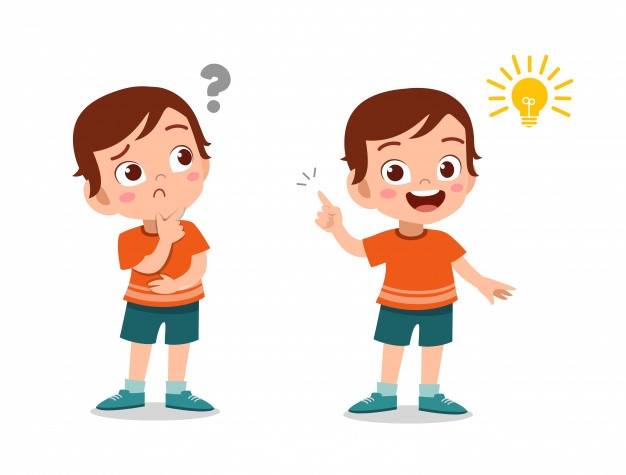 I Let’s remember the prepositions of place. Look at the pictures and CHOOSE the correct alternative for each one. (Vamos a recordar las preposiciones de lugar. Mira las imágenes y ESCOGE la alternativa para cada una.)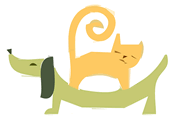 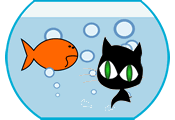 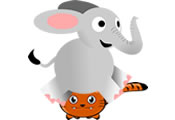 a) It’s next to the dog	     a) It’s in the bowl		a) It’s under the elephant      	        b) It’s on the dog    		     b) It’s in front of the bowl	b) It’s next to the elephant	     	         c) It’s under the dog                c) It’s next to the bowl	     	c) It’s on the elephant       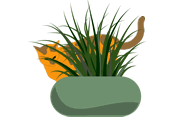 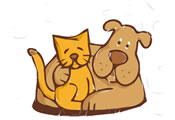 It’s in front of the plant	a) It’s next to the dogIt’s behind the plant		b) It’s under the dogIt’s next to the plant		c) It’s in the dogII Look at the picture of this bedroom, CIRCLE if the sentences it is true or false. (Mira la imagen de este dormitorio, ENCIERRA si la oración es verdadero o falso.) 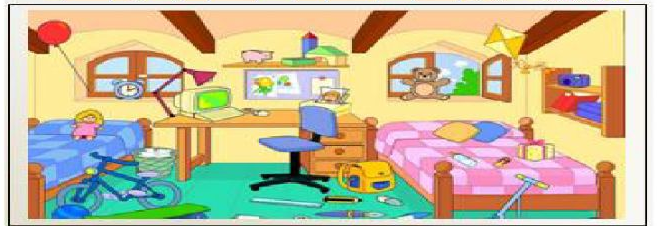 1.- The chair is next to the bedtable.                                             TRUE          FALSE2.- the doll is under the bed.                                                          TRUE          FALSE3.- The bike is next to the bed.                                                      TRUE          FALSE4.- The computer is on the desk.                                                   TRUE          FALSE5.- The teddy bear is in front of the window.                                  TRUE          FALSE						III Look at the mouse and CIRCLE the correct preposition for each picture. (Mira el ratón y ENCIERRA la preposición correcta.)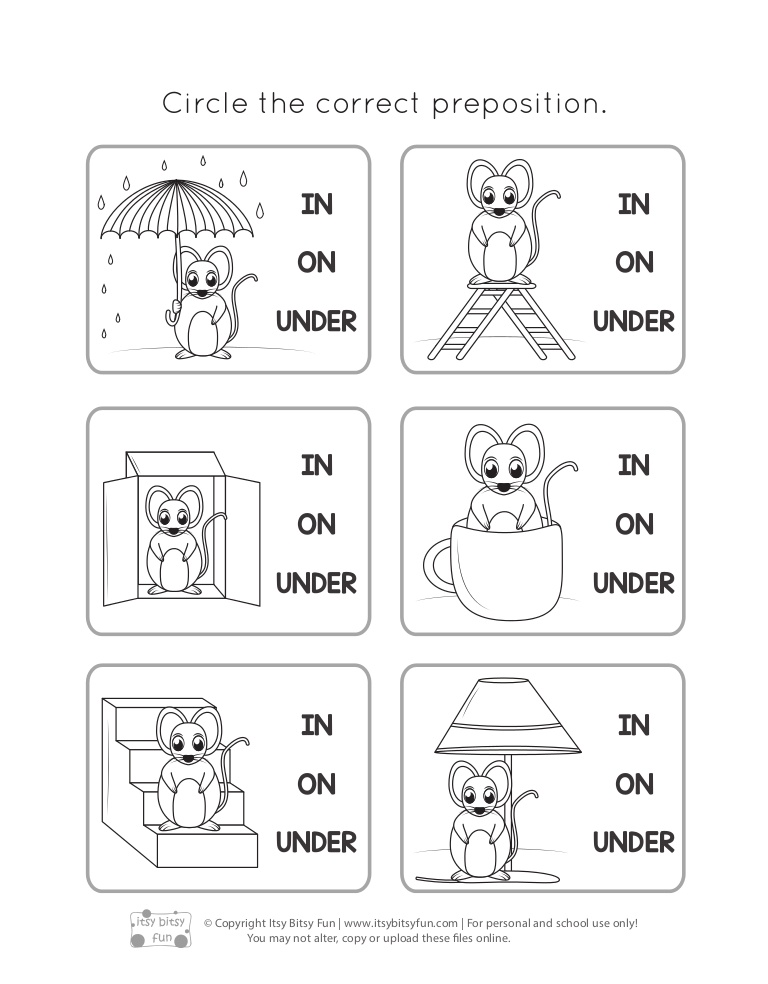 *Enviar foto de la guia desarrollada al whatsapp del curso y archivar en cuaderno de la asignatura.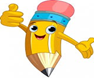 Name:Grade: 2°A   Date: semana N° 23¿QUÉ APRENDEREMOS?¿QUÉ APRENDEREMOS?¿QUÉ APRENDEREMOS?Objetivo (s): OA6                      OA13Objetivo (s): OA6                      OA13Objetivo (s): OA6                      OA13Contenidos: Preposiciones de lugar en inglés.Contenidos: Preposiciones de lugar en inglés.Contenidos: Preposiciones de lugar en inglés.Objetivo de la semana: Comprender e identificar vocabulario relacionado a la ubicación de objetos.   Objetivo de la semana: Comprender e identificar vocabulario relacionado a la ubicación de objetos.   Objetivo de la semana: Comprender e identificar vocabulario relacionado a la ubicación de objetos.   Habilidad: Identifican léxico relevante aprendido en inglés.Habilidad: Identifican léxico relevante aprendido en inglés.Habilidad: Identifican léxico relevante aprendido en inglés.